Rozpočtové opatření č. 1/2021Schválené Radou města Klimkovice dne 27. 1. 2021Rada města Klimkovice s c h v a l u j e úpravu rozpočtu pro rok 2021 - rozpočtové opatření č. 1/2021, kterým se: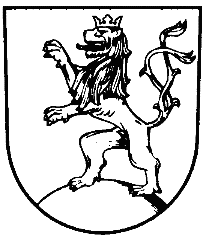 